Publicado en Madrid el 30/05/2018 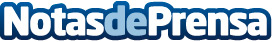 LaCazuelaSalamanca y el éxito de la comida casera a domicilioLos restaurantes de comida a domicilio, cuyo principal reclamo se centra en ofrecer todo tipo de alimentos y menús a cualquiera que no disponga de tiempo o ganas de cocinar en casa la comida que más le apetece, han ido conquistando el día a día poco a poco hasta terminar convirtiéndose en la principal alternativa cuando no se tiene tiempo o no apetece cocinarDatos de contacto:LaCazuelaSalamancahttp://lacazuelasalamanca.com/91 088 27 47Nota de prensa publicada en: https://www.notasdeprensa.es/lacazuelasalamanca-y-el-exito-de-la-comida Categorias: Nacional Franquicias Gastronomía Madrid Castilla y León Consumo http://www.notasdeprensa.es